§1254-B.  Preservation of records1.  Records preserved.  The clerk shall cause to be preserved all records and lists compiled and maintained in connection with selection and service of jurors for the length of time ordered by the court.[PL 1981, c. 705, Pt. G, §14 (NEW).]2.  Records' confidentiality.  The records and information used in connection with the selection process are confidential and may not be disclosed except as provided in this chapter.[PL 2005, c. 285, §2 (AMD).]3.  Exceptions to confidentiality.  Once the period of juror service has expired, a person seeking the names of the jurors may file with the court a written request for disclosure of the names of the jurors.  The request must be accompanied by an affidavit stating the basis for the request.  The court may disclose the names of the jurors only if the court determines that the disclosure is in the interests of justice.  The factors the court may consider in determining if the disclosure is in the interests of justice include, but are not limited to, encouraging candid responses from prospective jurors, the safety and privacy interests of prospective jurors and the interests of the media and the public in ensuring that trials are conducted ethically and without bias.[PL 2005, c. 285, §3 (NEW).]SECTION HISTORYPL 1981, c. 705, §G14 (NEW). PL 2005, c. 285, §§2,3 (AMD). The State of Maine claims a copyright in its codified statutes. If you intend to republish this material, we require that you include the following disclaimer in your publication:All copyrights and other rights to statutory text are reserved by the State of Maine. The text included in this publication reflects changes made through the First Regular and First Special Session of the 131st Maine Legislature and is current through November 1. 2023
                    . The text is subject to change without notice. It is a version that has not been officially certified by the Secretary of State. Refer to the Maine Revised Statutes Annotated and supplements for certified text.
                The Office of the Revisor of Statutes also requests that you send us one copy of any statutory publication you may produce. Our goal is not to restrict publishing activity, but to keep track of who is publishing what, to identify any needless duplication and to preserve the State's copyright rights.PLEASE NOTE: The Revisor's Office cannot perform research for or provide legal advice or interpretation of Maine law to the public. If you need legal assistance, please contact a qualified attorney.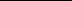 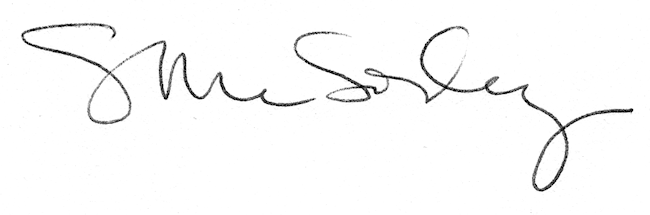 